Приложение 1 к Порядку
Председателю Государственной экзаменационной комиссииХанты-Мансийского автономного округа – Югры_________________________Заявление на участие в прохождении ГИА в форме ЕГЭ(форма)фамилияимяотчествоДокумент, удостоверяющий личность ____________________________проживающий(ая) по адресу:населенный пункт (город, поселок, др.) ____________________________________район ______________________________________________________улица ___________________________________дом_____________, кв._________________обучающийся: _________________________________________________________________прошу зарегистрировать меня для участия в прохождении ГИА в форме единого государственного экзамена (ЕГЭ) по следующим учебным предметам: Прошу создать условия для сдачи ЕГЭ с учетом состояния здоровья,_________________________________________________________________________________подтверждаемого: (указать конкретные особенности состояния здоровья)Подпись заявителя   ______________/______________________(Ф.И.О.) «____» _____________ 20___ г.Регистрационный номерПриложение 2 к Порядку
Председателю Государственной экзаменационной комиссииХанты-Мансийского автономного округа – Югры_________________________Заявление на участие в прохождении ГИА в форме ГВЭ(форма)фамилияимяотчествоДокумент, удостоверяющий личность ____________________________проживающий(ая) по адресу:населенный пункт (город, поселок, др.) ________________________________________район __________________________________________________улица ___________________________________дом_____________, кв._________________обучающийся: _________________________________________________________________прошу зарегистрировать меня для участия в государственном выпускном экзамене
по следующим учебным предметам (отметить нужный пункт знаком «   »):Прошу создать условия для сдачи ГВЭ с учетом состояния здоровья,_________________________________________________________________________________подтверждаемого: (указать конкретные особенности состояния здоровья)Подпись заявителя   ______________/______________________(Ф.И.О.) «____» _____________ 20___ г.Регистрационный номерПриложение 3 к Порядку
Председателю Государственной экзаменационной комиссииХанты-Мансийского автономного округа – Югры_________________________Заявление на участие в сдаче ЕГЭ обучающегося СПО (форма)фамилияимяотчествоДокумент, удостоверяющий личность ____________________________проживающий(ая) по адресу:населенный пункт (город, поселок, др.) ____________________________________район ______________________________________________________улица ___________________________________дом_____________, кв._________________обучающийся: _________группы___________курса______________________________________________________________________________________________________________(полное наименование образовательной организации и ее местонахождения)Справку об освоении мною основных образовательных программ среднего общего образования прилагаю.Прошу зарегистрировать меня для участия в сдаче ЕГЭ по следующим учебным предметам: Прошу создать условия для сдачи ЕГЭ с учетом состояния здоровья,_________________________________________________________________________________подтверждаемого: (указать конкретные особенности состояния здоровья)Подпись заявителя   ______________/______________________(Ф.И.О.) «____» _____________ 20___ г.Регистрационный номерПриложение 4 к Порядку
Председателю Государственной экзаменационной комиссииХанты-Мансийского автономного округа – Югры_________________________Заявление на участие в сдаче ЕГЭ ВПЛ, обучающегося иностранной ОО (форма)фамилияимяотчествоДокумент, удостоверяющий личность ____________________________проживающий(ая) по адресу:населенный пункт (город, поселок, др.) ____________________________________район ______________________________________________________улица ___________________________________дом_____________, кв._________________Прошу зарегистрировать меня для участия в сдаче ЕГЭ по следующим учебным предметам: Прошу создать условия для сдачи ЕГЭ с учетом состояния здоровья,_________________________________________________________________________________подтверждаемого: (указать конкретные особенности состояния здоровья)Подпись заявителя   ______________/______________________(Ф.И.О.) «____» _____________ 20___ г.Регистрационный номерПриложение 5 к ПорядкуСправка(оформляется на бланке образовательной организации СПО)Дана_________________________________________________________________________(ФИО полностью)_____________________________________________________________________________Обучающемуся________________________________________________________________(полное наименование образовательной организации и ее местонахождения)_______________________________________________________________________________________________________________________________________________________________________________________________________________________________________в том, что  он (она) освоил(а) образовательную программу среднего общего образования 
по учебным предметам:_____________________________________________________________________(с указанием учебных предметов, объема часов, результатов оценивания )_______________________________________________________________________________________________________________________________________________________________________________________________________________________________________Руководитель образовательной организации _____________/__________________/							(Подпись)		( Расшифровка подписи)Дата выдачи: «_____»____________20____г.	М.П.		Я,Дата рождения:чч.мм.ггСерияНомерПол:МужскойЖенскийНаименование предметаОтметка о выбореРаздел «Говорение» (иностранные языки)Выбор сроков (досрочный, основной период)Русский языкРодной языкМатематика (базовый уровень)Математика (профильный уровень)ФизикаХимияИнформатика и ИКТ в компьютерной форме (КЕГЭ)БиологияИстория ГеографияАнглийский языкНемецкий языкФранцузский языкИспанский язык Китайский языкОбществознание ЛитератураРодная литератураСправкой об установлении инвалидностиСправкой об установлении инвалидностиСправкой об установлении инвалидности        Заключением ПМПКУказать условия (специальные условия), необходимые при прохождении ГИА-11, сдаче ЕГЭ, учитывающие состояние здоровья, особенности психофизического развитияУказать условия (специальные условия), необходимые при прохождении ГИА-11, сдаче ЕГЭ, учитывающие состояние здоровья, особенности психофизического развитияУказать условия (специальные условия), необходимые при прохождении ГИА-11, сдаче ЕГЭ, учитывающие состояние здоровья, особенности психофизического развитияУказать условия (специальные условия), необходимые при прохождении ГИА-11, сдаче ЕГЭ, учитывающие состояние здоровья, особенности психофизического развитияУказать условия (специальные условия), необходимые при прохождении ГИА-11, сдаче ЕГЭ, учитывающие состояние здоровья, особенности психофизического развитияУказать условия (специальные условия), необходимые при прохождении ГИА-11, сдаче ЕГЭ, учитывающие состояние здоровья, особенности психофизического развитияУказать условия (специальные условия), необходимые при прохождении ГИА-11, сдаче ЕГЭ, учитывающие состояние здоровья, особенности психофизического развитияувеличение продолжительности экзамена на 1,5 часа увеличение продолжительности экзамена на 1,5 часа увеличение продолжительности экзамена на 1,5 часа увеличение продолжительности экзамена на 1,5 часа увеличение продолжительности экзамена на 1,5 часа увеличение продолжительности выполнения КИМ ЕГЭ по иностранным зыкам (раздел увеличение продолжительности выполнения КИМ ЕГЭ по иностранным зыкам (раздел увеличение продолжительности выполнения КИМ ЕГЭ по иностранным зыкам (раздел увеличение продолжительности выполнения КИМ ЕГЭ по иностранным зыкам (раздел увеличение продолжительности выполнения КИМ ЕГЭ по иностранным зыкам (раздел «Говорение») на 30 минут«Говорение») на 30 минут«Говорение») на 30 минут«Говорение») на 30 минут«Говорение») на 30 минут«Говорение») на 30 минуторганизация проведения ЕГЭ на дому, в медицинской организации (при наличии заключенияорганизация проведения ЕГЭ на дому, в медицинской организации (при наличии заключенияорганизация проведения ЕГЭ на дому, в медицинской организации (при наличии заключенияорганизация проведения ЕГЭ на дому, в медицинской организации (при наличии заключенияорганизация проведения ЕГЭ на дому, в медицинской организации (при наличии заключениямедицинской организации и рекомендаций ПМПК)медицинской организации и рекомендаций ПМПК)медицинской организации и рекомендаций ПМПК)медицинской организации и рекомендаций ПМПК)медицинской организации и рекомендаций ПМПК)медицинской организации и рекомендаций ПМПК)беспрепятственный доступ участников ЕГЭ в аудитории, туалетные и иные помещения, а беспрепятственный доступ участников ЕГЭ в аудитории, туалетные и иные помещения, а беспрепятственный доступ участников ЕГЭ в аудитории, туалетные и иные помещения, а беспрепятственный доступ участников ЕГЭ в аудитории, туалетные и иные помещения, а беспрепятственный доступ участников ЕГЭ в аудитории, туалетные и иные помещения, а также их пребывание в указанных помещенияхтакже их пребывание в указанных помещенияхтакже их пребывание в указанных помещенияхтакже их пребывание в указанных помещенияхтакже их пребывание в указанных помещенияхтакже их пребывание в указанных помещенияхВ том числе при наличии рекомендаций ПМПКВ том числе при наличии рекомендаций ПМПКВ том числе при наличии рекомендаций ПМПКВ том числе при наличии рекомендаций ПМПКВ том числе при наличии рекомендаций ПМПКВ том числе при наличии рекомендаций ПМПКВ том числе при наличии рекомендаций ПМПКприсутствие ассистентовприсутствие ассистентовприсутствие ассистентовприсутствие ассистентовприсутствие ассистентовиспользование на ЕГЭ необходимых для выполнения заданий технических средствиспользование на ЕГЭ необходимых для выполнения заданий технических средствиспользование на ЕГЭ необходимых для выполнения заданий технических средствиспользование на ЕГЭ необходимых для выполнения заданий технических средствиспользование на ЕГЭ необходимых для выполнения заданий технических средствоборудование аудитории для проведения ЕГЭ звукоусиливающей аппаратурой как оборудование аудитории для проведения ЕГЭ звукоусиливающей аппаратурой как оборудование аудитории для проведения ЕГЭ звукоусиливающей аппаратурой как оборудование аудитории для проведения ЕГЭ звукоусиливающей аппаратурой как оборудование аудитории для проведения ЕГЭ звукоусиливающей аппаратурой как оборудование аудитории для проведения ЕГЭ звукоусиливающей аппаратурой как коллективного, так и индивидуального пользования (для слабослышащих участников ЕГЭ)коллективного, так и индивидуального пользования (для слабослышащих участников ЕГЭ)коллективного, так и индивидуального пользования (для слабослышащих участников ЕГЭ)коллективного, так и индивидуального пользования (для слабослышащих участников ЕГЭ)коллективного, так и индивидуального пользования (для слабослышащих участников ЕГЭ)коллективного, так и индивидуального пользования (для слабослышащих участников ЕГЭ)привлечение при необходимости ассистента-сурдопереводчикапривлечение при необходимости ассистента-сурдопереводчикапривлечение при необходимости ассистента-сурдопереводчикапривлечение при необходимости ассистента-сурдопереводчикапривлечение при необходимости ассистента-сурдопереводчикаоформление экзаменационных материалов рельефно-точечным шрифтом Брайля или в виде оформление экзаменационных материалов рельефно-точечным шрифтом Брайля или в виде оформление экзаменационных материалов рельефно-точечным шрифтом Брайля или в виде оформление экзаменационных материалов рельефно-точечным шрифтом Брайля или в виде оформление экзаменационных материалов рельефно-точечным шрифтом Брайля или в виде электронного документа, доступного с помощью компьютера; выполнение письменнойэлектронного документа, доступного с помощью компьютера; выполнение письменнойэлектронного документа, доступного с помощью компьютера; выполнение письменнойэлектронного документа, доступного с помощью компьютера; выполнение письменнойэлектронного документа, доступного с помощью компьютера; выполнение письменнойэлектронного документа, доступного с помощью компьютера; выполнение письменнойэкзаменационной работы рельефно-точечным шрифтом Брайля или на компьютере; экзаменационной работы рельефно-точечным шрифтом Брайля или на компьютере; экзаменационной работы рельефно-точечным шрифтом Брайля или на компьютере; экзаменационной работы рельефно-точечным шрифтом Брайля или на компьютере; экзаменационной работы рельефно-точечным шрифтом Брайля или на компьютере; экзаменационной работы рельефно-точечным шрифтом Брайля или на компьютере; обеспечение достаточным количеством специальных принадлежностей для оформления обеспечение достаточным количеством специальных принадлежностей для оформления обеспечение достаточным количеством специальных принадлежностей для оформления обеспечение достаточным количеством специальных принадлежностей для оформления обеспечение достаточным количеством специальных принадлежностей для оформления обеспечение достаточным количеством специальных принадлежностей для оформления ответов рельефно-точечным шрифтом Брайля, компьютеромответов рельефно-точечным шрифтом Брайля, компьютеромответов рельефно-точечным шрифтом Брайля, компьютеромответов рельефно-точечным шрифтом Брайля, компьютеромответов рельефно-точечным шрифтом Брайля, компьютеромответов рельефно-точечным шрифтом Брайля, компьютеромкопирование экзаменационных материалов в увеличенном размере в день проведения ЕГЭкопирование экзаменационных материалов в увеличенном размере в день проведения ЕГЭкопирование экзаменационных материалов в увеличенном размере в день проведения ЕГЭкопирование экзаменационных материалов в увеличенном размере в день проведения ЕГЭкопирование экзаменационных материалов в увеличенном размере в день проведения ЕГЭв аудитории в присутствии членов ГЭК; обеспечение аудиторий для проведения ЕГЭв аудитории в присутствии членов ГЭК; обеспечение аудиторий для проведения ЕГЭв аудитории в присутствии членов ГЭК; обеспечение аудиторий для проведения ЕГЭв аудитории в присутствии членов ГЭК; обеспечение аудиторий для проведения ЕГЭв аудитории в присутствии членов ГЭК; обеспечение аудиторий для проведения ЕГЭв аудитории в присутствии членов ГЭК; обеспечение аудиторий для проведения ЕГЭувеличительными устройствами; индивидуальное равномерное освещение не менее 300 люксувеличительными устройствами; индивидуальное равномерное освещение не менее 300 люксувеличительными устройствами; индивидуальное равномерное освещение не менее 300 люксувеличительными устройствами; индивидуальное равномерное освещение не менее 300 люксувеличительными устройствами; индивидуальное равномерное освещение не менее 300 люксувеличительными устройствами; индивидуальное равномерное освещение не менее 300 люксвыполнение по желанию письменной экзаменационной работы на компьютеревыполнение по желанию письменной экзаменационной работы на компьютеревыполнение по желанию письменной экзаменационной работы на компьютеревыполнение по желанию письменной экзаменационной работы на компьютеревыполнение по желанию письменной экзаменационной работы на компьютеревыполнение по желанию письменной экзаменационной работы на компьютере(иные условия/материально-техническое оснащение, учитывающие состояние здоровья, особенности психофизического развития)(иные условия/материально-техническое оснащение, учитывающие состояние здоровья, особенности психофизического развития)(иные условия/материально-техническое оснащение, учитывающие состояние здоровья, особенности психофизического развития)(иные условия/материально-техническое оснащение, учитывающие состояние здоровья, особенности психофизического развития)(иные условия/материально-техническое оснащение, учитывающие состояние здоровья, особенности психофизического развития)Я ознакомлен(а) с Порядком проведения ГИА-11 в 2024 году.Правила проведения ГИА-11 в 2024 году для ознакомления участников ЕГЭ получены 
на руки.Я предупрежден(а), что для получения аттестата и для поступления в ВУЗ на направления подготовки, требующие результаты экзамена по математике, учитываются результаты ЕГЭ по математике профильного уровня.Результаты экзамена по математике базового уровня учитываются только для получения аттестата о среднем общем образовании.Я ознакомлен(а) с Порядком проведения ГИА-11 в 2024 году.Правила проведения ГИА-11 в 2024 году для ознакомления участников ЕГЭ получены 
на руки.Я предупрежден(а), что для получения аттестата и для поступления в ВУЗ на направления подготовки, требующие результаты экзамена по математике, учитываются результаты ЕГЭ по математике профильного уровня.Результаты экзамена по математике базового уровня учитываются только для получения аттестата о среднем общем образовании.Я ознакомлен(а) с Порядком проведения ГИА-11 в 2024 году.Правила проведения ГИА-11 в 2024 году для ознакомления участников ЕГЭ получены 
на руки.Я предупрежден(а), что для получения аттестата и для поступления в ВУЗ на направления подготовки, требующие результаты экзамена по математике, учитываются результаты ЕГЭ по математике профильного уровня.Результаты экзамена по математике базового уровня учитываются только для получения аттестата о среднем общем образовании.Я ознакомлен(а) с Порядком проведения ГИА-11 в 2024 году.Правила проведения ГИА-11 в 2024 году для ознакомления участников ЕГЭ получены 
на руки.Я предупрежден(а), что для получения аттестата и для поступления в ВУЗ на направления подготовки, требующие результаты экзамена по математике, учитываются результаты ЕГЭ по математике профильного уровня.Результаты экзамена по математике базового уровня учитываются только для получения аттестата о среднем общем образовании.Я ознакомлен(а) с Порядком проведения ГИА-11 в 2024 году.Правила проведения ГИА-11 в 2024 году для ознакомления участников ЕГЭ получены 
на руки.Я предупрежден(а), что для получения аттестата и для поступления в ВУЗ на направления подготовки, требующие результаты экзамена по математике, учитываются результаты ЕГЭ по математике профильного уровня.Результаты экзамена по математике базового уровня учитываются только для получения аттестата о среднем общем образовании.Я ознакомлен(а) с Порядком проведения ГИА-11 в 2024 году.Правила проведения ГИА-11 в 2024 году для ознакомления участников ЕГЭ получены 
на руки.Я предупрежден(а), что для получения аттестата и для поступления в ВУЗ на направления подготовки, требующие результаты экзамена по математике, учитываются результаты ЕГЭ по математике профильного уровня.Результаты экзамена по математике базового уровня учитываются только для получения аттестата о среднем общем образовании.Я ознакомлен(а) с Порядком проведения ГИА-11 в 2024 году.Правила проведения ГИА-11 в 2024 году для ознакомления участников ЕГЭ получены 
на руки.Я предупрежден(а), что для получения аттестата и для поступления в ВУЗ на направления подготовки, требующие результаты экзамена по математике, учитываются результаты ЕГЭ по математике профильного уровня.Результаты экзамена по математике базового уровня учитываются только для получения аттестата о среднем общем образовании.Сведения о страховом номере индивидуального лицевого счета(СНИЛС)Сведения о страховом номере индивидуального лицевого счета(СНИЛС)Контактный телефонКонтактный телефонКонтактный телефонКонтактный телефонКонтактный телефонКонтактный телефонКонтактный телефон()--Я,Дата рождения:чч.мм.ггСерияНомерПол:МужскойЖенскийНаименование предметаформа ГВЭформа ГВЭВыбор сроков (досрочный, основной период)Наименование предметаписьменная формаустная формаВыбор сроков (досрочный, основной период)Русский язык**Сочинение  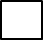     Изложение     Диктант    Родной языкМатематика ФизикаХимияИнформатика и ИКТБиологияИсторияГеографияЛитератураРодная литератураОбществознаниеАнглийский языкНемецкий языкФранцузский языкИспанский языкКитайский языкСправкой об установлении инвалидностиСправкой об установлении инвалидностиСправкой об установлении инвалидности        Заключением ПМПКУказать условия (специальные условия), необходимые при прохождении ГИА-11, сдаче ГВЭ, учитывающие состояние здоровья, особенности психофизического развитияУказать условия (специальные условия), необходимые при прохождении ГИА-11, сдаче ГВЭ, учитывающие состояние здоровья, особенности психофизического развитияУказать условия (специальные условия), необходимые при прохождении ГИА-11, сдаче ГВЭ, учитывающие состояние здоровья, особенности психофизического развитияУказать условия (специальные условия), необходимые при прохождении ГИА-11, сдаче ГВЭ, учитывающие состояние здоровья, особенности психофизического развитияУказать условия (специальные условия), необходимые при прохождении ГИА-11, сдаче ГВЭ, учитывающие состояние здоровья, особенности психофизического развитияУказать условия (специальные условия), необходимые при прохождении ГИА-11, сдаче ГВЭ, учитывающие состояние здоровья, особенности психофизического развитияУказать условия (специальные условия), необходимые при прохождении ГИА-11, сдаче ГВЭ, учитывающие состояние здоровья, особенности психофизического развитияувеличение продолжительности экзамена на 1,5 часа увеличение продолжительности экзамена на 1,5 часа увеличение продолжительности экзамена на 1,5 часа увеличение продолжительности экзамена на 1,5 часа увеличение продолжительности экзамена на 1,5 часа организация проведения ГВЭ на дому, в медицинской организации (при наличии заключенияорганизация проведения ГВЭ на дому, в медицинской организации (при наличии заключенияорганизация проведения ГВЭ на дому, в медицинской организации (при наличии заключенияорганизация проведения ГВЭ на дому, в медицинской организации (при наличии заключенияорганизация проведения ГВЭ на дому, в медицинской организации (при наличии заключениямедицинской организации и рекомендаций ПМПК)медицинской организации и рекомендаций ПМПК)медицинской организации и рекомендаций ПМПК)медицинской организации и рекомендаций ПМПК)медицинской организации и рекомендаций ПМПК)медицинской организации и рекомендаций ПМПК)беспрепятственный доступ участников ГВЭ в аудитории, туалетные и иные помещения, а беспрепятственный доступ участников ГВЭ в аудитории, туалетные и иные помещения, а беспрепятственный доступ участников ГВЭ в аудитории, туалетные и иные помещения, а беспрепятственный доступ участников ГВЭ в аудитории, туалетные и иные помещения, а беспрепятственный доступ участников ГВЭ в аудитории, туалетные и иные помещения, а также их пребывание в указанных помещенияхтакже их пребывание в указанных помещенияхтакже их пребывание в указанных помещенияхтакже их пребывание в указанных помещенияхтакже их пребывание в указанных помещенияхтакже их пребывание в указанных помещенияхорганизация питания и перерывов для проведения необходимых лечебных и организация питания и перерывов для проведения необходимых лечебных и организация питания и перерывов для проведения необходимых лечебных и организация питания и перерывов для проведения необходимых лечебных и организация питания и перерывов для проведения необходимых лечебных и профилактических мероприятий во время проведения ГВЭпрофилактических мероприятий во время проведения ГВЭпрофилактических мероприятий во время проведения ГВЭпрофилактических мероприятий во время проведения ГВЭпрофилактических мероприятий во время проведения ГВЭпрофилактических мероприятий во время проведения ГВЭВ том числе при наличии рекомендаций ПМПКВ том числе при наличии рекомендаций ПМПКВ том числе при наличии рекомендаций ПМПКВ том числе при наличии рекомендаций ПМПКВ том числе при наличии рекомендаций ПМПКВ том числе при наличии рекомендаций ПМПКВ том числе при наличии рекомендаций ПМПКприсутствие ассистентовприсутствие ассистентовприсутствие ассистентовприсутствие ассистентовприсутствие ассистентовиспользование на ГВЭ необходимых для выполнения заданий технических средствиспользование на ГВЭ необходимых для выполнения заданий технических средствиспользование на ГВЭ необходимых для выполнения заданий технических средствиспользование на ГВЭ необходимых для выполнения заданий технических средствиспользование на ГВЭ необходимых для выполнения заданий технических средствоборудование аудитории для проведения ГВЭ звукоусиливающей аппаратурой как оборудование аудитории для проведения ГВЭ звукоусиливающей аппаратурой как оборудование аудитории для проведения ГВЭ звукоусиливающей аппаратурой как оборудование аудитории для проведения ГВЭ звукоусиливающей аппаратурой как оборудование аудитории для проведения ГВЭ звукоусиливающей аппаратурой как оборудование аудитории для проведения ГВЭ звукоусиливающей аппаратурой как коллективного, так и индивидуального пользования (для слабослышащих участников ГВЭ)коллективного, так и индивидуального пользования (для слабослышащих участников ГВЭ)коллективного, так и индивидуального пользования (для слабослышащих участников ГВЭ)коллективного, так и индивидуального пользования (для слабослышащих участников ГВЭ)коллективного, так и индивидуального пользования (для слабослышащих участников ГВЭ)коллективного, так и индивидуального пользования (для слабослышащих участников ГВЭ)привлечение при необходимости ассистента-сурдопереводчикапривлечение при необходимости ассистента-сурдопереводчикапривлечение при необходимости ассистента-сурдопереводчикапривлечение при необходимости ассистента-сурдопереводчикапривлечение при необходимости ассистента-сурдопереводчикаоформление экзаменационных материалов рельефно-точечным шрифтом Брайля или в виде оформление экзаменационных материалов рельефно-точечным шрифтом Брайля или в виде оформление экзаменационных материалов рельефно-точечным шрифтом Брайля или в виде оформление экзаменационных материалов рельефно-точечным шрифтом Брайля или в виде оформление экзаменационных материалов рельефно-точечным шрифтом Брайля или в виде электронного документа, доступного с помощью компьютера; выполнение письменнойэлектронного документа, доступного с помощью компьютера; выполнение письменнойэлектронного документа, доступного с помощью компьютера; выполнение письменнойэлектронного документа, доступного с помощью компьютера; выполнение письменнойэлектронного документа, доступного с помощью компьютера; выполнение письменнойэлектронного документа, доступного с помощью компьютера; выполнение письменнойэкзаменационной работы рельефно-точечным шрифтом Брайля или на компьютере; экзаменационной работы рельефно-точечным шрифтом Брайля или на компьютере; экзаменационной работы рельефно-точечным шрифтом Брайля или на компьютере; экзаменационной работы рельефно-точечным шрифтом Брайля или на компьютере; экзаменационной работы рельефно-точечным шрифтом Брайля или на компьютере; экзаменационной работы рельефно-точечным шрифтом Брайля или на компьютере; обеспечение достаточным количеством специальных принадлежностей для оформления обеспечение достаточным количеством специальных принадлежностей для оформления обеспечение достаточным количеством специальных принадлежностей для оформления обеспечение достаточным количеством специальных принадлежностей для оформления обеспечение достаточным количеством специальных принадлежностей для оформления обеспечение достаточным количеством специальных принадлежностей для оформления ответов рельефно-точечным шрифтом Брайля, компьютеромответов рельефно-точечным шрифтом Брайля, компьютеромответов рельефно-точечным шрифтом Брайля, компьютеромответов рельефно-точечным шрифтом Брайля, компьютеромответов рельефно-точечным шрифтом Брайля, компьютеромответов рельефно-точечным шрифтом Брайля, компьютеромкопирование экзаменационных материалов в увеличенном размере в день проведения ГВЭкопирование экзаменационных материалов в увеличенном размере в день проведения ГВЭкопирование экзаменационных материалов в увеличенном размере в день проведения ГВЭкопирование экзаменационных материалов в увеличенном размере в день проведения ГВЭкопирование экзаменационных материалов в увеличенном размере в день проведения ГВЭв аудитории в присутствии членов ГЭК; обеспечение аудиторий для проведения ГВЭв аудитории в присутствии членов ГЭК; обеспечение аудиторий для проведения ГВЭв аудитории в присутствии членов ГЭК; обеспечение аудиторий для проведения ГВЭв аудитории в присутствии членов ГЭК; обеспечение аудиторий для проведения ГВЭв аудитории в присутствии членов ГЭК; обеспечение аудиторий для проведения ГВЭв аудитории в присутствии членов ГЭК; обеспечение аудиторий для проведения ГВЭувеличительными устройствами; индивидуальное равномерное освещение не менее 300 люксувеличительными устройствами; индивидуальное равномерное освещение не менее 300 люксувеличительными устройствами; индивидуальное равномерное освещение не менее 300 люксувеличительными устройствами; индивидуальное равномерное освещение не менее 300 люксувеличительными устройствами; индивидуальное равномерное освещение не менее 300 люксувеличительными устройствами; индивидуальное равномерное освещение не менее 300 люксвыполнение по желанию письменной экзаменационной работы на компьютеревыполнение по желанию письменной экзаменационной работы на компьютеревыполнение по желанию письменной экзаменационной работы на компьютеревыполнение по желанию письменной экзаменационной работы на компьютеревыполнение по желанию письменной экзаменационной работы на компьютере(иные условия/материально-техническое оснащение, учитывающие состояние здоровья, особенности психофизического развития)(иные условия/материально-техническое оснащение, учитывающие состояние здоровья, особенности психофизического развития)(иные условия/материально-техническое оснащение, учитывающие состояние здоровья, особенности психофизического развития)(иные условия/материально-техническое оснащение, учитывающие состояние здоровья, особенности психофизического развития)(иные условия/материально-техническое оснащение, учитывающие состояние здоровья, особенности психофизического развития)Я ознакомлен(а) с Порядком проведения ГИА-11 в 2024 году.Правила проведения ГИА-11 в 2024 году для ознакомления участников ГВЭ получены 
на руки.Я ознакомлен(а) с Порядком проведения ГИА-11 в 2024 году.Правила проведения ГИА-11 в 2024 году для ознакомления участников ГВЭ получены 
на руки.Я ознакомлен(а) с Порядком проведения ГИА-11 в 2024 году.Правила проведения ГИА-11 в 2024 году для ознакомления участников ГВЭ получены 
на руки.Я ознакомлен(а) с Порядком проведения ГИА-11 в 2024 году.Правила проведения ГИА-11 в 2024 году для ознакомления участников ГВЭ получены 
на руки.Я ознакомлен(а) с Порядком проведения ГИА-11 в 2024 году.Правила проведения ГИА-11 в 2024 году для ознакомления участников ГВЭ получены 
на руки.Я ознакомлен(а) с Порядком проведения ГИА-11 в 2024 году.Правила проведения ГИА-11 в 2024 году для ознакомления участников ГВЭ получены 
на руки.Я ознакомлен(а) с Порядком проведения ГИА-11 в 2024 году.Правила проведения ГИА-11 в 2024 году для ознакомления участников ГВЭ получены 
на руки.Сведения о страховом номере индивидуального лицевого счета(СНИЛС)Сведения о страховом номере индивидуального лицевого счета(СНИЛС)Контактный телефонКонтактный телефонКонтактный телефонКонтактный телефонКонтактный телефонКонтактный телефонКонтактный телефон()--Я,Дата рождения:чч.мм.ггСерияНомерПол:МужскойЖенскийНаименование предметаОтметка о выбореРаздел «Говорение» (иностранные языки)Выбор сроков (досрочный, основной период)Русский языкРодной языкМатематика (базовый уровень)Математика (профильный уровень)ФизикаХимияИнформатика и ИКТ в компьютерной форме (КЕГЭ)БиологияИстория ГеографияАнглийский языкНемецкий языкФранцузский языкИспанский язык Китайский языкОбществознание ЛитератураРодная литератураСправкой об установлении инвалидностиСправкой об установлении инвалидностиСправкой об установлении инвалидности        Заключением ПМПКУказать условия (специальные условия), необходимые при прохождении ГИА-11, сдаче ЕГЭ, учитывающие состояние здоровья, особенности психофизического развитияУказать условия (специальные условия), необходимые при прохождении ГИА-11, сдаче ЕГЭ, учитывающие состояние здоровья, особенности психофизического развитияУказать условия (специальные условия), необходимые при прохождении ГИА-11, сдаче ЕГЭ, учитывающие состояние здоровья, особенности психофизического развитияУказать условия (специальные условия), необходимые при прохождении ГИА-11, сдаче ЕГЭ, учитывающие состояние здоровья, особенности психофизического развитияУказать условия (специальные условия), необходимые при прохождении ГИА-11, сдаче ЕГЭ, учитывающие состояние здоровья, особенности психофизического развитияУказать условия (специальные условия), необходимые при прохождении ГИА-11, сдаче ЕГЭ, учитывающие состояние здоровья, особенности психофизического развитияУказать условия (специальные условия), необходимые при прохождении ГИА-11, сдаче ЕГЭ, учитывающие состояние здоровья, особенности психофизического развитияувеличение продолжительности экзамена на 1,5 часа увеличение продолжительности экзамена на 1,5 часа увеличение продолжительности экзамена на 1,5 часа увеличение продолжительности экзамена на 1,5 часа увеличение продолжительности экзамена на 1,5 часа увеличение продолжительности выполнения КИМ ЕГЭ по иностранным зыкам (раздел увеличение продолжительности выполнения КИМ ЕГЭ по иностранным зыкам (раздел увеличение продолжительности выполнения КИМ ЕГЭ по иностранным зыкам (раздел увеличение продолжительности выполнения КИМ ЕГЭ по иностранным зыкам (раздел увеличение продолжительности выполнения КИМ ЕГЭ по иностранным зыкам (раздел «Говорение») на 30 минут«Говорение») на 30 минут«Говорение») на 30 минут«Говорение») на 30 минут«Говорение») на 30 минут«Говорение») на 30 минуторганизация проведения ЕГЭ на дому, в медицинской организации (при наличии заключенияорганизация проведения ЕГЭ на дому, в медицинской организации (при наличии заключенияорганизация проведения ЕГЭ на дому, в медицинской организации (при наличии заключенияорганизация проведения ЕГЭ на дому, в медицинской организации (при наличии заключенияорганизация проведения ЕГЭ на дому, в медицинской организации (при наличии заключениямедицинской организации и рекомендаций ПМПК)медицинской организации и рекомендаций ПМПК)медицинской организации и рекомендаций ПМПК)медицинской организации и рекомендаций ПМПК)медицинской организации и рекомендаций ПМПК)медицинской организации и рекомендаций ПМПК)беспрепятственный доступ участников ЕГЭ в аудитории, туалетные и иные помещения, а беспрепятственный доступ участников ЕГЭ в аудитории, туалетные и иные помещения, а беспрепятственный доступ участников ЕГЭ в аудитории, туалетные и иные помещения, а беспрепятственный доступ участников ЕГЭ в аудитории, туалетные и иные помещения, а беспрепятственный доступ участников ЕГЭ в аудитории, туалетные и иные помещения, а также их пребывание в указанных помещенияхтакже их пребывание в указанных помещенияхтакже их пребывание в указанных помещенияхтакже их пребывание в указанных помещенияхтакже их пребывание в указанных помещенияхтакже их пребывание в указанных помещенияхВ том числе при наличии рекомендаций ПМПКВ том числе при наличии рекомендаций ПМПКВ том числе при наличии рекомендаций ПМПКВ том числе при наличии рекомендаций ПМПКВ том числе при наличии рекомендаций ПМПКВ том числе при наличии рекомендаций ПМПКВ том числе при наличии рекомендаций ПМПКприсутствие ассистентовприсутствие ассистентовприсутствие ассистентовприсутствие ассистентовприсутствие ассистентовиспользование на ЕГЭ необходимых для выполнения заданий технических средствиспользование на ЕГЭ необходимых для выполнения заданий технических средствиспользование на ЕГЭ необходимых для выполнения заданий технических средствиспользование на ЕГЭ необходимых для выполнения заданий технических средствиспользование на ЕГЭ необходимых для выполнения заданий технических средствоборудование аудитории для проведения ЕГЭ звукоусиливающей аппаратурой как оборудование аудитории для проведения ЕГЭ звукоусиливающей аппаратурой как оборудование аудитории для проведения ЕГЭ звукоусиливающей аппаратурой как оборудование аудитории для проведения ЕГЭ звукоусиливающей аппаратурой как оборудование аудитории для проведения ЕГЭ звукоусиливающей аппаратурой как оборудование аудитории для проведения ЕГЭ звукоусиливающей аппаратурой как коллективного, так и индивидуального пользования (для слабослышащих участников ЕГЭ)коллективного, так и индивидуального пользования (для слабослышащих участников ЕГЭ)коллективного, так и индивидуального пользования (для слабослышащих участников ЕГЭ)коллективного, так и индивидуального пользования (для слабослышащих участников ЕГЭ)коллективного, так и индивидуального пользования (для слабослышащих участников ЕГЭ)коллективного, так и индивидуального пользования (для слабослышащих участников ЕГЭ)привлечение при необходимости ассистента-сурдопереводчикапривлечение при необходимости ассистента-сурдопереводчикапривлечение при необходимости ассистента-сурдопереводчикапривлечение при необходимости ассистента-сурдопереводчикапривлечение при необходимости ассистента-сурдопереводчикаоформление экзаменационных материалов рельефно-точечным шрифтом Брайля или в виде оформление экзаменационных материалов рельефно-точечным шрифтом Брайля или в виде оформление экзаменационных материалов рельефно-точечным шрифтом Брайля или в виде оформление экзаменационных материалов рельефно-точечным шрифтом Брайля или в виде оформление экзаменационных материалов рельефно-точечным шрифтом Брайля или в виде электронного документа, доступного с помощью компьютера; выполнение письменнойэлектронного документа, доступного с помощью компьютера; выполнение письменнойэлектронного документа, доступного с помощью компьютера; выполнение письменнойэлектронного документа, доступного с помощью компьютера; выполнение письменнойэлектронного документа, доступного с помощью компьютера; выполнение письменнойэлектронного документа, доступного с помощью компьютера; выполнение письменнойэкзаменационной работы рельефно-точечным шрифтом Брайля или на компьютере; экзаменационной работы рельефно-точечным шрифтом Брайля или на компьютере; экзаменационной работы рельефно-точечным шрифтом Брайля или на компьютере; экзаменационной работы рельефно-точечным шрифтом Брайля или на компьютере; экзаменационной работы рельефно-точечным шрифтом Брайля или на компьютере; экзаменационной работы рельефно-точечным шрифтом Брайля или на компьютере; обеспечение достаточным количеством специальных принадлежностей для оформления обеспечение достаточным количеством специальных принадлежностей для оформления обеспечение достаточным количеством специальных принадлежностей для оформления обеспечение достаточным количеством специальных принадлежностей для оформления обеспечение достаточным количеством специальных принадлежностей для оформления обеспечение достаточным количеством специальных принадлежностей для оформления ответов рельефно-точечным шрифтом Брайля, компьютеромответов рельефно-точечным шрифтом Брайля, компьютеромответов рельефно-точечным шрифтом Брайля, компьютеромответов рельефно-точечным шрифтом Брайля, компьютеромответов рельефно-точечным шрифтом Брайля, компьютеромответов рельефно-точечным шрифтом Брайля, компьютеромкопирование экзаменационных материалов в увеличенном размере в день проведения ЕГЭкопирование экзаменационных материалов в увеличенном размере в день проведения ЕГЭкопирование экзаменационных материалов в увеличенном размере в день проведения ЕГЭкопирование экзаменационных материалов в увеличенном размере в день проведения ЕГЭкопирование экзаменационных материалов в увеличенном размере в день проведения ЕГЭв аудитории в присутствии членов ГЭК; обеспечение аудиторий для проведения ЕГЭв аудитории в присутствии членов ГЭК; обеспечение аудиторий для проведения ЕГЭв аудитории в присутствии членов ГЭК; обеспечение аудиторий для проведения ЕГЭв аудитории в присутствии членов ГЭК; обеспечение аудиторий для проведения ЕГЭв аудитории в присутствии членов ГЭК; обеспечение аудиторий для проведения ЕГЭв аудитории в присутствии членов ГЭК; обеспечение аудиторий для проведения ЕГЭувеличительными устройствами; индивидуальное равномерное освещение не менее 300 люксувеличительными устройствами; индивидуальное равномерное освещение не менее 300 люксувеличительными устройствами; индивидуальное равномерное освещение не менее 300 люксувеличительными устройствами; индивидуальное равномерное освещение не менее 300 люксувеличительными устройствами; индивидуальное равномерное освещение не менее 300 люксувеличительными устройствами; индивидуальное равномерное освещение не менее 300 люксвыполнение по желанию письменной экзаменационной работы на компьютеревыполнение по желанию письменной экзаменационной работы на компьютеревыполнение по желанию письменной экзаменационной работы на компьютеревыполнение по желанию письменной экзаменационной работы на компьютеревыполнение по желанию письменной экзаменационной работы на компьютеревыполнение по желанию письменной экзаменационной работы на компьютере(иные условия/материально-техническое оснащение, учитывающие состояние здоровья, особенности психофизического развития)(иные условия/материально-техническое оснащение, учитывающие состояние здоровья, особенности психофизического развития)(иные условия/материально-техническое оснащение, учитывающие состояние здоровья, особенности психофизического развития)(иные условия/материально-техническое оснащение, учитывающие состояние здоровья, особенности психофизического развития)(иные условия/материально-техническое оснащение, учитывающие состояние здоровья, особенности психофизического развития)Я ознакомлен(а) с Порядком проведения ГИА-11 в 2024 году.Правила проведения ГИА-11 в 2024 году для ознакомления участников ЕГЭ получены 
на руки.Я предупрежден(а), что для поступления в ВУЗ на направления подготовки, требующие результаты экзамена по математике, учитываются результаты ЕГЭ по математике профильного уровня.Результаты экзамена по математике базового уровня учитываются только для получения аттестата о среднем общем образовании.Я ознакомлен(а) с Порядком проведения ГИА-11 в 2024 году.Правила проведения ГИА-11 в 2024 году для ознакомления участников ЕГЭ получены 
на руки.Я предупрежден(а), что для поступления в ВУЗ на направления подготовки, требующие результаты экзамена по математике, учитываются результаты ЕГЭ по математике профильного уровня.Результаты экзамена по математике базового уровня учитываются только для получения аттестата о среднем общем образовании.Я ознакомлен(а) с Порядком проведения ГИА-11 в 2024 году.Правила проведения ГИА-11 в 2024 году для ознакомления участников ЕГЭ получены 
на руки.Я предупрежден(а), что для поступления в ВУЗ на направления подготовки, требующие результаты экзамена по математике, учитываются результаты ЕГЭ по математике профильного уровня.Результаты экзамена по математике базового уровня учитываются только для получения аттестата о среднем общем образовании.Я ознакомлен(а) с Порядком проведения ГИА-11 в 2024 году.Правила проведения ГИА-11 в 2024 году для ознакомления участников ЕГЭ получены 
на руки.Я предупрежден(а), что для поступления в ВУЗ на направления подготовки, требующие результаты экзамена по математике, учитываются результаты ЕГЭ по математике профильного уровня.Результаты экзамена по математике базового уровня учитываются только для получения аттестата о среднем общем образовании.Я ознакомлен(а) с Порядком проведения ГИА-11 в 2024 году.Правила проведения ГИА-11 в 2024 году для ознакомления участников ЕГЭ получены 
на руки.Я предупрежден(а), что для поступления в ВУЗ на направления подготовки, требующие результаты экзамена по математике, учитываются результаты ЕГЭ по математике профильного уровня.Результаты экзамена по математике базового уровня учитываются только для получения аттестата о среднем общем образовании.Я ознакомлен(а) с Порядком проведения ГИА-11 в 2024 году.Правила проведения ГИА-11 в 2024 году для ознакомления участников ЕГЭ получены 
на руки.Я предупрежден(а), что для поступления в ВУЗ на направления подготовки, требующие результаты экзамена по математике, учитываются результаты ЕГЭ по математике профильного уровня.Результаты экзамена по математике базового уровня учитываются только для получения аттестата о среднем общем образовании.Я ознакомлен(а) с Порядком проведения ГИА-11 в 2024 году.Правила проведения ГИА-11 в 2024 году для ознакомления участников ЕГЭ получены 
на руки.Я предупрежден(а), что для поступления в ВУЗ на направления подготовки, требующие результаты экзамена по математике, учитываются результаты ЕГЭ по математике профильного уровня.Результаты экзамена по математике базового уровня учитываются только для получения аттестата о среднем общем образовании.Сведения о страховом номере индивидуального лицевого счета(СНИЛС)Сведения о страховом номере индивидуального лицевого счета(СНИЛС)Контактный телефонКонтактный телефонКонтактный телефонКонтактный телефонКонтактный телефонКонтактный телефонКонтактный телефон()--Я,Дата рождения:чч.мм.ггСерияНомерПол:МужскойЖенскийНаименование предметаОтметка о выбореРаздел «Говорение» (иностранные языки)Выбор сроков (досрочный, основной период)Русский языкРодной языкМатематика (базовый уровень)Математика (профильный уровень)ФизикаХимияИнформатика и ИКТ в компьютерной форме (КЕГЭ)БиологияИстория ГеографияАнглийский языкНемецкий языкФранцузский языкИспанский язык Китайский языкОбществознание ЛитератураРодная литератураСправкой об установлении инвалидностиСправкой об установлении инвалидностиСправкой об установлении инвалидности        Заключением ПМПКУказать условия (специальные условия), необходимые при прохождении ГИА-11, сдаче ЕГЭ, учитывающие состояние здоровья, особенности психофизического развитияУказать условия (специальные условия), необходимые при прохождении ГИА-11, сдаче ЕГЭ, учитывающие состояние здоровья, особенности психофизического развитияУказать условия (специальные условия), необходимые при прохождении ГИА-11, сдаче ЕГЭ, учитывающие состояние здоровья, особенности психофизического развитияУказать условия (специальные условия), необходимые при прохождении ГИА-11, сдаче ЕГЭ, учитывающие состояние здоровья, особенности психофизического развитияУказать условия (специальные условия), необходимые при прохождении ГИА-11, сдаче ЕГЭ, учитывающие состояние здоровья, особенности психофизического развитияУказать условия (специальные условия), необходимые при прохождении ГИА-11, сдаче ЕГЭ, учитывающие состояние здоровья, особенности психофизического развитияУказать условия (специальные условия), необходимые при прохождении ГИА-11, сдаче ЕГЭ, учитывающие состояние здоровья, особенности психофизического развитияувеличение продолжительности экзамена на 1,5 часа увеличение продолжительности экзамена на 1,5 часа увеличение продолжительности экзамена на 1,5 часа увеличение продолжительности экзамена на 1,5 часа увеличение продолжительности экзамена на 1,5 часа увеличение продолжительности выполнения КИМ ЕГЭ по иностранным зыкам (раздел увеличение продолжительности выполнения КИМ ЕГЭ по иностранным зыкам (раздел увеличение продолжительности выполнения КИМ ЕГЭ по иностранным зыкам (раздел увеличение продолжительности выполнения КИМ ЕГЭ по иностранным зыкам (раздел увеличение продолжительности выполнения КИМ ЕГЭ по иностранным зыкам (раздел «Говорение») на 30 минут«Говорение») на 30 минут«Говорение») на 30 минут«Говорение») на 30 минут«Говорение») на 30 минут«Говорение») на 30 минуторганизация проведения ЕГЭ на дому, в медицинской организации (при наличии заключенияорганизация проведения ЕГЭ на дому, в медицинской организации (при наличии заключенияорганизация проведения ЕГЭ на дому, в медицинской организации (при наличии заключенияорганизация проведения ЕГЭ на дому, в медицинской организации (при наличии заключенияорганизация проведения ЕГЭ на дому, в медицинской организации (при наличии заключениямедицинской организации и рекомендаций ПМПК)медицинской организации и рекомендаций ПМПК)медицинской организации и рекомендаций ПМПК)медицинской организации и рекомендаций ПМПК)медицинской организации и рекомендаций ПМПК)медицинской организации и рекомендаций ПМПК)беспрепятственный доступ участников ЕГЭ в аудитории, туалетные и иные помещения, а беспрепятственный доступ участников ЕГЭ в аудитории, туалетные и иные помещения, а беспрепятственный доступ участников ЕГЭ в аудитории, туалетные и иные помещения, а беспрепятственный доступ участников ЕГЭ в аудитории, туалетные и иные помещения, а беспрепятственный доступ участников ЕГЭ в аудитории, туалетные и иные помещения, а также их пребывание в указанных помещенияхтакже их пребывание в указанных помещенияхтакже их пребывание в указанных помещенияхтакже их пребывание в указанных помещенияхтакже их пребывание в указанных помещенияхтакже их пребывание в указанных помещенияхВ том числе при наличии рекомендаций ПМПКВ том числе при наличии рекомендаций ПМПКВ том числе при наличии рекомендаций ПМПКВ том числе при наличии рекомендаций ПМПКВ том числе при наличии рекомендаций ПМПКВ том числе при наличии рекомендаций ПМПКВ том числе при наличии рекомендаций ПМПКприсутствие ассистентовприсутствие ассистентовприсутствие ассистентовприсутствие ассистентовприсутствие ассистентовиспользование на ЕГЭ необходимых для выполнения заданий технических средствиспользование на ЕГЭ необходимых для выполнения заданий технических средствиспользование на ЕГЭ необходимых для выполнения заданий технических средствиспользование на ЕГЭ необходимых для выполнения заданий технических средствиспользование на ЕГЭ необходимых для выполнения заданий технических средствоборудование аудитории для проведения ЕГЭ звукоусиливающей аппаратурой как оборудование аудитории для проведения ЕГЭ звукоусиливающей аппаратурой как оборудование аудитории для проведения ЕГЭ звукоусиливающей аппаратурой как оборудование аудитории для проведения ЕГЭ звукоусиливающей аппаратурой как оборудование аудитории для проведения ЕГЭ звукоусиливающей аппаратурой как оборудование аудитории для проведения ЕГЭ звукоусиливающей аппаратурой как коллективного, так и индивидуального пользования (для слабослышащих участников ЕГЭ)коллективного, так и индивидуального пользования (для слабослышащих участников ЕГЭ)коллективного, так и индивидуального пользования (для слабослышащих участников ЕГЭ)коллективного, так и индивидуального пользования (для слабослышащих участников ЕГЭ)коллективного, так и индивидуального пользования (для слабослышащих участников ЕГЭ)коллективного, так и индивидуального пользования (для слабослышащих участников ЕГЭ)привлечение при необходимости ассистента-сурдопереводчикапривлечение при необходимости ассистента-сурдопереводчикапривлечение при необходимости ассистента-сурдопереводчикапривлечение при необходимости ассистента-сурдопереводчикапривлечение при необходимости ассистента-сурдопереводчикаоформление экзаменационных материалов рельефно-точечным шрифтом Брайля или в виде оформление экзаменационных материалов рельефно-точечным шрифтом Брайля или в виде оформление экзаменационных материалов рельефно-точечным шрифтом Брайля или в виде оформление экзаменационных материалов рельефно-точечным шрифтом Брайля или в виде оформление экзаменационных материалов рельефно-точечным шрифтом Брайля или в виде электронного документа, доступного с помощью компьютера; выполнение письменнойэлектронного документа, доступного с помощью компьютера; выполнение письменнойэлектронного документа, доступного с помощью компьютера; выполнение письменнойэлектронного документа, доступного с помощью компьютера; выполнение письменнойэлектронного документа, доступного с помощью компьютера; выполнение письменнойэлектронного документа, доступного с помощью компьютера; выполнение письменнойэкзаменационной работы рельефно-точечным шрифтом Брайля или на компьютере; экзаменационной работы рельефно-точечным шрифтом Брайля или на компьютере; экзаменационной работы рельефно-точечным шрифтом Брайля или на компьютере; экзаменационной работы рельефно-точечным шрифтом Брайля или на компьютере; экзаменационной работы рельефно-точечным шрифтом Брайля или на компьютере; экзаменационной работы рельефно-точечным шрифтом Брайля или на компьютере; обеспечение достаточным количеством специальных принадлежностей для оформления обеспечение достаточным количеством специальных принадлежностей для оформления обеспечение достаточным количеством специальных принадлежностей для оформления обеспечение достаточным количеством специальных принадлежностей для оформления обеспечение достаточным количеством специальных принадлежностей для оформления обеспечение достаточным количеством специальных принадлежностей для оформления ответов рельефно-точечным шрифтом Брайля, компьютеромответов рельефно-точечным шрифтом Брайля, компьютеромответов рельефно-точечным шрифтом Брайля, компьютеромответов рельефно-точечным шрифтом Брайля, компьютеромответов рельефно-точечным шрифтом Брайля, компьютеромответов рельефно-точечным шрифтом Брайля, компьютеромкопирование экзаменационных материалов в увеличенном размере в день проведения ЕГЭкопирование экзаменационных материалов в увеличенном размере в день проведения ЕГЭкопирование экзаменационных материалов в увеличенном размере в день проведения ЕГЭкопирование экзаменационных материалов в увеличенном размере в день проведения ЕГЭкопирование экзаменационных материалов в увеличенном размере в день проведения ЕГЭв аудитории в присутствии членов ГЭК; обеспечение аудиторий для проведения ЕГЭв аудитории в присутствии членов ГЭК; обеспечение аудиторий для проведения ЕГЭв аудитории в присутствии членов ГЭК; обеспечение аудиторий для проведения ЕГЭв аудитории в присутствии членов ГЭК; обеспечение аудиторий для проведения ЕГЭв аудитории в присутствии членов ГЭК; обеспечение аудиторий для проведения ЕГЭв аудитории в присутствии членов ГЭК; обеспечение аудиторий для проведения ЕГЭувеличительными устройствами; индивидуальное равномерное освещение не менее 300 люксувеличительными устройствами; индивидуальное равномерное освещение не менее 300 люксувеличительными устройствами; индивидуальное равномерное освещение не менее 300 люксувеличительными устройствами; индивидуальное равномерное освещение не менее 300 люксувеличительными устройствами; индивидуальное равномерное освещение не менее 300 люксувеличительными устройствами; индивидуальное равномерное освещение не менее 300 люксвыполнение по желанию письменной экзаменационной работы на компьютеревыполнение по желанию письменной экзаменационной работы на компьютеревыполнение по желанию письменной экзаменационной работы на компьютеревыполнение по желанию письменной экзаменационной работы на компьютеревыполнение по желанию письменной экзаменационной работы на компьютеревыполнение по желанию письменной экзаменационной работы на компьютере(иные условия/материально-техническое оснащение, учитывающие состояние здоровья, особенности психофизического развития)(иные условия/материально-техническое оснащение, учитывающие состояние здоровья, особенности психофизического развития)(иные условия/материально-техническое оснащение, учитывающие состояние здоровья, особенности психофизического развития)(иные условия/материально-техническое оснащение, учитывающие состояние здоровья, особенности психофизического развития)(иные условия/материально-техническое оснащение, учитывающие состояние здоровья, особенности психофизического развития)Я ознакомлен(а) с Порядком проведения ГИА-11 в 2024 году.Правила проведения ГИА-11 в 2024 году для ознакомления участников ЕГЭ получены 
на руки.Я предупрежден(а), что для поступления в ВУЗ на направления подготовки, требующие результаты экзамена по математике, учитываются результаты ЕГЭ по математике профильного уровня.Результаты экзамена по математике базового уровня учитываются только для получения аттестата о среднем общем образовании.Я ознакомлен(а) с Порядком проведения ГИА-11 в 2024 году.Правила проведения ГИА-11 в 2024 году для ознакомления участников ЕГЭ получены 
на руки.Я предупрежден(а), что для поступления в ВУЗ на направления подготовки, требующие результаты экзамена по математике, учитываются результаты ЕГЭ по математике профильного уровня.Результаты экзамена по математике базового уровня учитываются только для получения аттестата о среднем общем образовании.Я ознакомлен(а) с Порядком проведения ГИА-11 в 2024 году.Правила проведения ГИА-11 в 2024 году для ознакомления участников ЕГЭ получены 
на руки.Я предупрежден(а), что для поступления в ВУЗ на направления подготовки, требующие результаты экзамена по математике, учитываются результаты ЕГЭ по математике профильного уровня.Результаты экзамена по математике базового уровня учитываются только для получения аттестата о среднем общем образовании.Я ознакомлен(а) с Порядком проведения ГИА-11 в 2024 году.Правила проведения ГИА-11 в 2024 году для ознакомления участников ЕГЭ получены 
на руки.Я предупрежден(а), что для поступления в ВУЗ на направления подготовки, требующие результаты экзамена по математике, учитываются результаты ЕГЭ по математике профильного уровня.Результаты экзамена по математике базового уровня учитываются только для получения аттестата о среднем общем образовании.Я ознакомлен(а) с Порядком проведения ГИА-11 в 2024 году.Правила проведения ГИА-11 в 2024 году для ознакомления участников ЕГЭ получены 
на руки.Я предупрежден(а), что для поступления в ВУЗ на направления подготовки, требующие результаты экзамена по математике, учитываются результаты ЕГЭ по математике профильного уровня.Результаты экзамена по математике базового уровня учитываются только для получения аттестата о среднем общем образовании.Я ознакомлен(а) с Порядком проведения ГИА-11 в 2024 году.Правила проведения ГИА-11 в 2024 году для ознакомления участников ЕГЭ получены 
на руки.Я предупрежден(а), что для поступления в ВУЗ на направления подготовки, требующие результаты экзамена по математике, учитываются результаты ЕГЭ по математике профильного уровня.Результаты экзамена по математике базового уровня учитываются только для получения аттестата о среднем общем образовании.Я ознакомлен(а) с Порядком проведения ГИА-11 в 2024 году.Правила проведения ГИА-11 в 2024 году для ознакомления участников ЕГЭ получены 
на руки.Я предупрежден(а), что для поступления в ВУЗ на направления подготовки, требующие результаты экзамена по математике, учитываются результаты ЕГЭ по математике профильного уровня.Результаты экзамена по математике базового уровня учитываются только для получения аттестата о среднем общем образовании.Сведения о страховом номере индивидуального лицевого счета(СНИЛС)Сведения о страховом номере индивидуального лицевого счета(СНИЛС)Контактный телефонКонтактный телефонКонтактный телефонКонтактный телефонКонтактный телефонКонтактный телефонКонтактный телефон()--